      Załącznik do Uchwały Nr XV/………/11                                                                     Rady Miejskiej w Sępólnie Krajeńskim                                                                     z dnia 24 listopada 2011r.                                                                                                       ProjektGminny Program    Profilaktyki  i Rozwiązywania Problemów Alkoholowych oraz Przeciwdziałania Narkomaniina rok 2012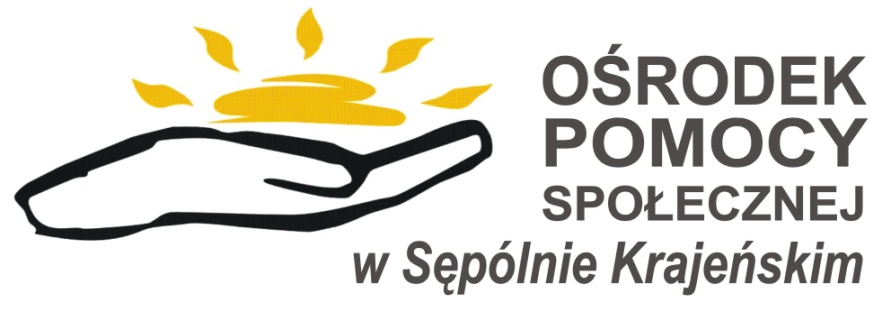 SPIS TREŚCI:Rozdział I	- 5 -Diagnoza stanu problemów związanych z nadużywaniem alkoholu i zjawiskiem narkomanii na terenie miasta i gminy Sępólno Krajeńskie.	- 5 -1.1 Bezrobocie a uzależnienia	- 5 -1.2 Beneficjenci Ośrodka Pomocy Społecznej w Sępólnie Krajeńskim	- 6 -1.3 Młodzi Polacy a spożywanie alkoholu i palenie papierosów	- 9 -1.4 Komenda Powiatowa Policji w Sępólnie Krajeńskim	- 11 -1.5 NZOZ Krajeński Ośrodek Rehabilitacji, Terapii Uzależnień od Alkoholu i Narkotyków oraz Profilaktyki „JANTAR” w Sępólnie Krajeńskim	- 11 -1.6 Gminna Komisja d.s Rozwiązywania Problemów Alkoholowych w Sępólnie Kraj.	- 12 -Rozdział II	- 14 -Zasoby umożliwiające działania związane z profilaktyką i rozwiązywaniem problemów alkoholowych i narkomanii	- 14 -Rozdział III	- 20 -Przeciwdziałanie alkoholizmowi	- 20 -3.1.   Podstawowe cele programu:	- 20 -3.2. Zadania w zakresie profilaktyki i edukacji dotyczącej problematyki nadużywania alkoholu.	- 20 -Rozdział IV	- 26 -Przeciwdziałanie narkomanii	- 26 -4.1. Podstawowe cele programu:	- 26 -4.2. Zadania w zakresie profilaktyki i edukacji dotyczącej problematyki narkomanii:	- 26 -Rozdział V	- 32 -Wskaźniki monitoringu w 2012 roku  i spodziewane efekty realizacji :	- 32 -Spodziewane efekty realizacji Gminnego Programu Profilaktyki i Rozwiązywania Problemów Alkoholowych:	….- 32 -Rozdział VI	- 33 -Źródła finansowania programu	- 33 -Sposób kontroli realizacji programu.	- 33 -Być prawdziwie wolnymznaczy też niemożność bycia czyimś niewolnikiem,nawet iluzji” Fritz Perls	Rok 2012 będzie kolejnym rokiem realizacji gminnego programu profilaktyki                            i rozwiązywania problemów alkoholowych oraz przeciwdziałania narkomanii oraz kontynuacją wielu działań zainicjowanych w latach poprzednich. Program określa lokalną strategię w zakresie profilaktyki oraz minimalizacji szkód społecznych i indywidualnych wynikających z używania alkoholu i innych substancji psychoaktywnych. Podstawy prawne: Ustawa z dnia 26 października 1982 r. o wychowaniu w trzeźwości i przeciwdziałaniu alkoholizmowi ( Dz. U. z 2007 r. Nr 70, poz. 473 ze zm.);Ustawa z dnia 29 lipca 2005 r. o przeciwdziałaniu narkomanii ( Dz.U. z 2005r. Nr 179, poz. 1484 oraz Krajowy Program Przeciwdziałania Narkomanii) ;Ustawa z dnia 29 lipca 2005r. o przeciwdziałaniu przemocy w rodzinie     (Dz. U. z 2005 r. Nr 180, poz. 1493 );Ustawa z dnia 12 marca 2004r. o pomocy społecznej   (t.j. Dz. U. z  2009 r. Nr 175,poz.1362 ze zm),Ustawa z dnia 8 marca 1990 r. o samorządzie gminnym ( Dz. U. z 2001r. Nr  142, poz.1591 ze zm).Ustawa z dnia 24 kwietnia 2003r. o działalności pożytku publicznego i wolontariacie (Dz. U. z 2003r. Nr 96, poz. 873 ze zm)Rozdział IDiagnoza stanu problemów związanych z nadużywaniem alkoholu i zjawiskiem narkomanii na terenie miasta i gminy Sępólno Krajeńskie.        Gmina Sępólno Krajeńskie jest gminą miejsko-wiejską, położoną w północno-zachodniej części województwa kujawsko-pomorskiego. Liczba ludności zamieszkującej gminę Sępólno KrajeńskieDane Referatu Spraw Obywatelskich Urzędu Miejskiego w Sępólnie Kraj. (stan na dzień 30.09.2011r.)1.1 Bezrobocie a uzależnieniaPraca zarobkowa i zawód stały się w społeczeństwach współczesnych centralną osią, wokół której ludzie budują swoje życie-jego poziom, styl i jakość. Praca i rodzina nadają człowiekowi „stabilność wewnętrzną” i w sposób naturalny wprowadzają w szersze społeczne układy. Ludzie pozbawieni pracy tracą więc nie tylko podstawy swojego życia, lecz również jego wewnętrzny kręgosłup i możliwości szerszego społecznego oddziaływania. Destrukcyjne konsekwencje braku pracy są powszechnie znane,                      a jednym z nich jest ucieczka w nadużywanie alkoholu. Liczba osób bezrobotnych w gminie Sępólno Krajeńskie (wg. danych Powiatowego Urzędu Pracy w Sępólnie Krajeńskim- stan na dzień 30.09.2011r.)W skali całej Polski na dzień 30 października 2011 roku było zarejestrowanych 1.861,689 osób, w województwie kujawsko-pomorskim: 130.393 osób. Zarówno powiat sępoleński jak i województwo przodujemy w statystykach dotyczących stopy bezrobocia (dane WUP Toruń). Można, zatem z powyższych danych wysnuć wniosek, iż jesteśmy regionem szczególnie narażonym na występowanie wszelkiego rodzaju zjawisk patologicznych, generowanych przez skutki pozostawania bez pracy.1.2 Beneficjenci Ośrodka Pomocy Społecznej w Sępólnie KrajeńskimZgodnie z art.2 ust. 1 ustawy o pomocy społecznej z dnia 12 marca 2004 roku pomoc społeczna jest instytucją polityki społecznej państwa, mającą na celu umożliwienie osobom i rodzinom przezwyciężanie trudnych sytuacji życiowych, których nie są w stanie pokonać, wykorzystując własne uprawnienia, zasoby i możliwości. Dane na dzień 30.06.2008r.-sprawozdanie MPiPS-03 Dane na dzień 30.06.2009r.-sprawozdanie MPiPS-03 Dane na dzień 30.06.2010r.-sprawozdanie MPiPS-03 Dane na dzień 30.06.2011r.-sprawozdanie MPiPS-03   W 2008, 2009, 2010 oraz 2011 roku nie był uwidoczniony problem związany                                z używaniem czy też eksperymentowaniem ze środkami odurzającymi, co jednak nie może być tożsame z twierdzeniem o zupełnym braku występowania zjawiska. Tendencja wzrostowa kształtuje się w zakresie występowania bezrobocia, który jest jednym z powodów trudnej sytuacji życiowej rodzin objętych pomocą  tut. Ośrodka, natomiast zespół zależności alkoholowej jako powód jest na podobnym poziomie w stosunku do lat ubiegłych. Kwestia używania substancji psychoaktywnych wśród młodzieży jest jednym z najgorętszych tematów już od wielu lat. Dorośli niezmiennie wypowiadają się o tym bardzo kategorycznie, twierdząc, że narkotyki są złe i w żadnym wypadku nie powinny być zażywane przez nieletnich. A co na ten temat sądzą sami zainteresowani? 
          Zażywanie substancji psychoaktywnych przez młodzież jest tematem wielu badań opinii publicznej. Jedno z nich przeprowadził CBOS wśród uczniów szkół ponadgimnazjalnych. 16 % ankietowanych nastolatków przyznało, że zażywało narkotyki, a jedna trzecia deklarowała, że wie jak i gdzie je zdobyć. Ponad 20 % uczniów pali też papierosy, a spożywanie alkoholu jest tak powszechne, że dotyczy niemal wszystkich. Wielu nastolatków przyjmowało też legalne do niedawna dopalacze. Wiele dorosłych osób zarówno rodzice jak i osoby zajmujące się przeciwdziałaniem narkomanii jest przeciwko tym środkom. W tym artykule zapytano młodych ludzi, co sądzą na temat środków psychoaktywnych. Młodzież różnie reaguje na ten temat. Podzielić możemy ją na trzy grupy. W jednej z grup znajdują się osoby, które przyznały się do zażywania. Te osoby uważają, że zażywanie nie jest złe, ani nie jest przymusem, uczniowie wyjaśniają, że biorą tylko te osoby, które tego chcą. Młodzież, która na temat narkotyków nie wie za wiele, uważa, że robi to dobrowolnie, a jak nie chce to nie musi brać i w każdej chwili może zaprzestać. Młodzież widzi także, iż istnieją inne niebezpieczeństwa, o wiele bardziej groźne niż narkotyki. Stwierdzić można, że wiąże się to z niewiedzą owej młodzieży, jakie negatywne skutki niesie za sobą zażywanie środków psychoaktywnych.	Oczywiście nie wszyscy są „za” zażywaniem, ponieważ zdecydowana większość nie zażywa narkotyków a na ich temat wypowiada się sceptycznie. Wielu młodych ludzi uważa, że narkotyki zażywają tylko ludzie słabi psychicznie oraz niemogące poradzić sobie z problemami życia codziennego. Wielu osobom narkotyki nie są potrzebne do tego, aby się bawić, czy lepiej uczyć, uważają, że są ciekawsze rzeczy, dla których można się poświęcić. Na koniec warto wspomnieć, że niektóre osoby uważają, iż działania w zakresie przeciwdziałania narkomanii prowadzone przez pedagogów szkolnych lub terapeutów na nic się zdadzą, że młodzież sama za siebie decyduje czy brać narkotyki czy też nie i z tego właśnie względu żadne działanie owej młodzieży w niczym nie pomogą.źródło: www.szkola. pl1.3 Młodzi Polacy a spożywanie alkoholu i palenie papierosówMłody wiek jest okresem prób i eksperymentów - z rolami społecznymi, z własnym wizerunkiem, z różnymi ryzykownymi zachowaniami. Młodzi chcą nie tylko odnaleźć siebie pośród różnych możliwości bycia „jakimś” i bycia w świecie. Chcą znaczyć wśród rówieśników i chcą podkreślać swoją niezależność od dorosłych. Sięganie po papierosy                 i alkohol mają być pierwszymi tego widocznymi oznakami pozwalającymi zaimponować rówieśnikom, podnieść swoją pozycję w grupie, zyskać przyjaciół, przeżyć ekscytujące chwile wynikające choćby z faktu popełniania czynu nagannego. Nawyki pozyskiwane            w tym czasie niejednokrotnie pozostają, stając się przyczyną wielu groźnych schorzeń         lub uzależnień. Dane Światowej Organizacji Zdrowia pokazują, że pierwszy epizod upicia się we wszystkich krajach europejskich ma miejsce między 13 a 14 rokiem życia,                  co ciekawe- inicjacja alkoholowa dziewcząt następuje tylko niewiele później niż chłopców.Według raportu ESPAD z 2007 roku (European School Survey on Alkohol and Rother Drugs) w ostatnich 12 miesiącach poprzedzających badanie alkohol spożywało średnio ponad 70% europejskiej młodzieży w wieku 15-16 lat (są kraje, gdzie te odsetki przekraczają 80 i 90%). Najostrzej piją młodzi ludzie w Danii, Austrii i Wielkiej Brytanii, gdzie większość przypadków spożywania alkoholu kończy się upiciem.Na tle tych danych polska młodzież nie należy do szczególnie wyróżniającej się - alkohol w miesiącu poprzedzającym badanie spożywało 78% nastolatków, a do faktu upicia się przyznaje się co trzeci. To znacznie mniej niż w wielu europejskich krajach,            ale wcale niemało jak na tak młodych ludzi. Zarówno badania ESPAD, jak i badania HBSC pokazują, że nasza młodzież rzadziej niż jej rówieśnicy w innych krajach systematycznie, w każdym tygodniu sięga po alkohol, nadto - co ważne - pije mniej niż w latach poprzednich.Alkohol jest przyczyną wielu chorób i tragedii życiowych, jednak do grupy najbardziej ryzykownych (a ignorowanych społecznie) zachowań zaliczane jest palenie papierosów. W ocenie WHO odpowiada ono za ponad 14% wszystkich zgonów, jakie miały miejsce w 2005 roku w Europie. Palenie jest głównym czynnikiem                       ryzyka w zachorowaniach na raka płuc, chorób serca i wielu innych, jest też groźne                w okresie młodości łatwo przechodzi w uzależnienie. W ocenie ekspertów                            na jego porzucenie palaczowi płci męskiej potrzeba średnio 16 lat, kobietom 20 lat.             Szkodliwość tzw. biernego palenia czy wtórnego palenia stała się podstawą wprowadzenia zakazów palenia w miejscach publicznych w większości państw członkowskich UE.	Wskaźniki palenia papierosów rosną z wiekiem, chociaż są kraje, gdzie odnotowuje się tendencję odwrotną- należą do nich Węgry i Irlandia. Polska jest krajem    o jednym z najniższych wskaźników palaczy wśród młodzieży (16,8% w kategorii wiekowej 15-24 lata). Niestety, ta korzystna sytuacja znika w odniesieniu do starszych kategorii wiekowych (nawyk codziennego palenia dotyczy 40% osób w wieku 25-34 lata). Dziewczęta palą ponad dwukrotnie rzadziej niż chłopcy (10,2% w stosunku do 23,4%               w przedziale 15-24 lata). Wśród starszych (przedział wieku 25-34 lata) różnice są nadal wyraźne (29,1% w stosunku do 50,9%).	Jak odnotowują polscy badacze, w latach 2000 nastąpiło wyraźne zmniejszenie się odsetków młodzieży palącej codziennie papierosy - zarówno wśród młodszych,                         jak i starszych kategorii wiekowych. Podobnie jak w przypadku alkoholu mogłoby to być dobrą wiadomością, gdyby nie fakt, że za średnimi kryją się społeczne zróżnicowania związane z odmiennymi środowisko kulturowymi wzorami zachowań zdrowotnych                        i odmiennymi stylami życia. Codzienne palenie papierosów i sięganie po tanie trunki -  przy całej ich atrakcyjności dla różnych grup młodzieży studenckiej nie wyłączając -         jest mimo wszystko w większym stopniu atrybutem młodzieży wywodzącej się                        z biedniejszych środowisk. W polskich warunkach różnice te nie działają jeszcze w sposób bezwzględny, niemniej kultura palenia i picia, obejmująca takie elementy jak to co się pali i pije, gdzie i jak, podlega wyraźnemu społecznemu zróżnicowaniu.                      Biedniejsza młodzież na co dzień pije tanie piwo polskiej produkcji, w sytuacjach bardziej szczególnych piwo i wódkę, w wyjątkowych ich mieszanki z „dopalaczami”.                       Młodzież, którą stać na więcej, sięga po markowe piwo (Carlsberg, Heineken),                            w sytuacjach bardziej szczególnych pije tego piwa więcej, w sytuacjach wyjątkowych uzupełnia swoje potrzeby mocniejszymi, bardziej wyrafinowanymi drinkami, czasami alkopopami (napoje typu „ready to drink”) lub marihuaną.	Wszyscy mają swoje „mety” lub „miejscówki”, wychodzą do klubów lub na „domówki”. Alkohol i wspólna zabawa stają się nie tylko sposobem na odreagowanie codzienności i pretekstem do bycia razem stają się osią, wokół której odbudowują się różne style ludyczności. Podczas gdy jednym chodzi wyłącznie o szybki i silny skutek (piją alkohole tanio kupowane „w detalu” lub „na czarno” – przed wejściem do lokalu), inni zwracają uwagę na rodzaj alkoholu i miejscem w którym się go spożywa.                   Różnice te mają nie tylko kulturowy sens. Mają one również swoje zdrowotne konsekwencje, w różnym stopniu przekładając się na ryzyko uzależnienia.                Wprowadzanie ostrych granic środowiskowych jest bardzo umowne. Wykształcenie rodziców nie jest czynnikiem bezwzględnie różnicującym, przede wszystkim z powodu ujednolicającego działanie współczesnej kultury popularnej, która podsyca potrzebę barwnego, przyjemnego życia i zachęca do zachowań podnoszących poziom doznawanych wrażeń. Niemniej kultura picia odsłania dwa różne światy- młodzieży lepiej wykształconej (licealnej, studenckiej), która zazwyczaj ma więcej pieniędzy i inne ludyczne nawyki (bardziej chodzi o formę- „fun”, wygłup, fantazję, wyczuwanie się w gromadzie)                    oraz młodzieży „nie - wykształconej”, biedniejszej (która lubi się upić i zupełnie na serio demonstrować swój - z reguły negatywny - stosunek do świata).Raport  z badań wydany na zalecenie Kancelarii Prezesa Rady Ministrów pt. Młodzi 2011 (s. 323-327), red Michał BoniWystępowanie zjawiska wczesnej inicjacji alkoholowej i narkotykowej obrazują wyniki przeprowadzonych badań ankietowych na przełomie października i listopada 2008 roku  w których brała udział grupa 223 uczniów zarówno ze szkół wiejskich jak i  miejskich z terenu Gminy Sępólno Krajeńskie.  W badaniach ankietowych w szkołach podstawowych i gimnazjach brało udział 158 osób, między 10 a 15 rokiem życia. Z papierosami kontakt miało 40 uczniów,                32 osoby zapaliły z ciekawości w towarzystwie rówieśników, a codzienne palenia deklaruje 8 osób. Na pytania „czy piłeś alkohol” 74 uczniów zaznaczyło w ankiecie odpowiedź twierdzącą, z czego 1/3 wskazuje, ze jest to szampan pity w towarzystwie rodziców raz do roku. Jedno dziecko uważa się za osobę uzależniona od alkoholu. Najczęściej spożywanym alkoholem jest piwo i wódka. Próby z narkotykami miały                  4 osoby (w tym w 2 przypadkach był to jednorazowy incydent, 1 osoba zażywała je kilkakrotnie, a jedna „bierze” często). Dzieci wskazują, ze najłatwiej zdobyć środki odurzające w dyskotece oraz od osoby, która je rozprowadza. Jednakże nie pytano czy jest to wiedza własna czy zasłyszana.         1.4 Komenda Powiatowa Policji w Sępólnie KrajeńskimPrzeświadczenie związane z brakiem danych dotyczących zjawiska narkomanii                       w statystykach Ośrodka Pomocy Społecznej nie mogą prezentować poglądu, że zjawisko nie istnieje. Potwierdzają to dane KPP, z których wynika, iż :- w 2006 roku odnotowano 28 przestępstw z ustawy o przeciwdziałaniu narkomanii, - w 2007 roku - 15 przestępstw, których dopuściły się zarówno osoby dorosłe jak                    i nieletnie (zażywanie i posiadanie), - w 2008 roku - 30 przypadków naruszenia przepisów ustawy o przeciwdziałaniu narkomanii, - w 2009 roku (dane na dzień 16.10.2009r.) - 5 przestępstw.- w 2010 roku (dane na dzień 30.09.2010r. ) – 26 przestępstw - w 2011 roku (dane na dzień 30.09.2011r. ) – 19 przestępstw.1.5 NZOZ Krajeński Ośrodek Rehabilitacji, Terapii Uzależnień od Alkoholu i Narkotyków oraz Profilaktyki „JANTAR” w Sępólnie Krajeńskim	NZOZ ,,Jantar" działa dopiero od 21 stycznia 2009 roku. Do dnia 30 września 2011 roku objęto działaniami 99 osób uzależnionych od alkoholu jak i 12 osób współuzależnionych. Poradnia funkcjonuje w pełnym zakresie i przyjmuje pacjentów na bieżąco. Należy podkreślić, że obecnie zwiększa się ilość pacjentów tzw. „dobrowolnych” oraz obligowanych do kontaktu z Poradnią przez pracowników socjalnych Ośrodka Pomocy Społecznej w Sępólnie Krajeńskim. Aktualnie w Poradni pracują 4 specjaliści terapii uzależnień (2 terapeutów posiada certyfikaty oraz 2 jest w trakcie certyfikacji). Cotygodniowo odbywają się sesje terapii grupowej dla osób uzależnionych, a także  zajęcia terapeutyczne grupowe pn. „Głód alkoholowy” dla osób uzależnionych od alkoholu. Z uwagi na zbyt małą ilość pacjentów współuzależnionych, które winne brać udział w zajęciach grupowych, Poradnia nie prowadzi obecnie grupy terapeutycznej dla tych osób (grupa powinna liczyć co najmniej 8 osób). Osoby współuzależnione korzystają jednak systematycznie z sesji indywidualnych.	Uwidaczniają się również problemy, a tym samym potrzeby i konieczność uruchomienia w przyszłości dodatkowych zajęć z terapeutami i psychologiem ukierunkowane również na profilaktykę i działania z młodzieżą szkolną.          1.6 Gminna Komisja d.s Rozwiązywania Problemów Alkoholowych w Sępólnie Kraj.Z danych pozyskanych z GKRPA wynika, że wzrasta z każdym rokiem liczba wniosków              o podjęcie działań wobec osoby uzależnionej od członków rodziny, co jest pozytywem               w przełamywaniu przez osoby współuzależnione postawy wstydu oraz strachu przed wyjawieniem ,,tajemnicy rodzinnej".	Zgodnie z ustawą o wychowaniu w trzeźwości i przeciwdziałaniu alkoholizmowi dochody z opłat za korzystanie z zezwoleń na sprzedaż napojów alkoholowych są wykorzystywane na realizację gminnych programów profilaktycznych i nie są przeznaczane na inne cele.Wielkość środków przeznaczanych na profilaktykę i rozwiązywanie problemów uzależnień w gminie Sępólno Krajeńskie w latach 2006-2011 systematycznie rosła (co przedstawia wykres powyżej). Od roku 2006 do 2011 roku kwota ta zwiększyła się o 73.259 złotych.Środki finansowe 2006-2011Dane Gminnej Komisji Rozwiązywania Problemów Alkoholowych w Sępólnie KrajeńskimRozdział IIZasoby umożliwiające działania związane z profilaktyką i rozwiązywaniem problemów alkoholowych i narkomaniiOśrodek Pomocy SpołecznejJest instytucją mającą w polu swojego działania wiele różnorakich działań zmierzających do polepszenia funkcjonowania społeczeństwa danej gminy. Pomoc społeczna wspiera          osoby i rodziny w wysiłkach zmierzających do zaspokojenia niezbędnych potrzeb                       i umożliwia im funkcjonowanie w warunkach odpowiadających godności człowieka. Do zadań własnych gminy o charakterze obowiązkowym należy między innymi:- opracowanie i realizacja gminnej strategii rozwiązywania problemów społecznych                 ze szczególnym uwzględnieniem programów pomocy społecznej, profilaktyki                            i rozwiązywania problemów alkoholowych i innych, których celem jest integracja osób              i rodzin z grup szczególnego ryzyka.      Pomocy udziela się osobom i rodzinom w szczególności z powodu:- ubóstwa;- sieroctwa;- bezdomności;- bezrobocia;- niepełnosprawności;- przemocy w rodzinie;- alkoholizmu lub narkomanii itd.    Punkt Interwencji KryzysowejCzynny jest w godzinach popołudniowo-wieczornych, by osoby potrzebujące wsparcia miały możliwość dotarcia do specjalistów poza godzinami urzędowania różnych instytucji.Punkt działający przy Ośrodku Pomocy Społecznej w Sępólnie Krajeńskim świadczy bezpłatną pomoc dla:- osób dotkniętych przemocą w rodzinie alkoholizmem oraz narkomanią;- osób zagubionym w „gąszczu biurokracji”;- dzieci i młodzieży zagrożonych demoralizacją; - rodziców mającym problemy opiekuńczo -wychowawcze z dziećmi;- osób, które utraciły pracę i długotrwale bezrobotnym;- osób, które utraciły bliską osobę;- osób, które z innych powodów znajdują się w trudnej sytuacji i nie widzą z niej   wyjścia.      W Punkcie zatrudnieni są:-psycholog, kurator sądowy, pedagog – socjoterapeuta, pracownik socjalny-pedagog, prawnik oraz osoba świadcząca usługi dotyczące poradnictwa rodzinnego.Zespół InterdyscyplinarnyUchwałą Rady Miejskiej w Sępólnie Krajeńskim z dnia 30 września 2010r. został przyjęty Regulamin działania Gminnego Zespołu Interdyscyplinarnego, który nie tylko będzie wykonywał zadania z zakresu przeciwdziałania przemocy w rodzinie, ale również ustawy o wychowaniu w trzeźwości  i przeciwdziałaniu alkoholizmowi.W skład zespołu wchodzą przedstawiciele:jednostek organizacyjnych pomocy społecznej,gminnej komisji rozwiązywania problemów alkoholowych,policjioświaty,ochrony zdrowiaorganizacji pozarządowych,W skład zespołu interdyscyplinarnego wchodzą także kuratorzy sądowi, mogą wchodzić także prokuratorzy oraz przedstawiciele innych podmiotów. Gminna Komisja d.s Rozwiązywania Problemów Alkoholowych w Sępólnie KrajeńskimRealizacja zadań Gminnej Komisji Rozwiązywania Problemów Alkoholowych jest prowadzona w postaci gminnego programu profilaktyki i rozwiązywania problemów alkoholowych stanowiącego część strategii rozwiązywania problemów społecznych, uchwalanego corocznie przez radę gminy. Program jest realizowany przez ośrodek pomocy społecznej, o którym mowa przepisach wszystkich pomocy społecznej. Prowadzenie działań związanych z profilaktyką i rozwiązywaniem problemów alkoholowych oraz integracji osób uzależnionych od alkoholu należy do zadań własnych gminy.Zadania Gminnej Komisji ds. Rozwiązywania Problemów Alkoholowych opisano                        w rozdziale dotyczącym przeciwdziałania alkoholizmowi. Punkt Konsultacyjno - Profilaktyczny ds. Przeciwdziałania Narkomanii                    przy Stowarzyszeniu ,,Dorośli - Dzieciom” w Sępólnie Krajeńskim:Punkt Konsultacyjno Profilaktyczny ds. Przeciwdziałania Narkomanii zajmuje się: -   pierwszym kontaktem i diagnozą młodych ludzi eksperymentujących z narkotykami oraz innymi substancjami psychoaktywnymi; - informowaniem rodziców, opiekunów jak rozpoznać czy dziecko ma kontakt                           z narkotykami;- rozpowszechnianiem bezpłatnych testów sprawdzających zawartość narkotyków                      w moczu;- prowadzeniem szkoleń w zakresie rozpoznawania i sygnałów świadczących o kontakcie dziecka z narkotykami dla nauczycieli i rodziców;- zajęciami informacyjno – profilaktycznymi dla uczniów, nauczycieli i rodziców;- terapią ambulatoryjną dla uzależnionych od narkotyków - informowaniem o terapii w ośrodku we współpracy z wojewódzkim ośrodkiem terapii uzależnień w Toruniu.      Funkcjonowanie Punktu zostało rozpropagowane we wszystkich szkołach na terenie gminy Sępólno Krajeńskie, lecz całego powiatu. Działalność Punktu Konsultacyjno - Profilaktyczny ds. Przeciwdziałania Narkomanii nastawiona jest na współpracę z Punktem Interwencji Kryzysowej, Ośrodkiem Pomocy Społecznej, Świetlicą Terapeutyczną, Powiatową Komendą Policji, kuratorami sądowymi, szkołami, Wojewódzkim Ośrodkiem Terapii Uzależnień w Toruniu oraz Krajowym Biurem ds. Przeciwdziałania Narkomanii w Warszawie.       Placówki Oświatowe	Zgodnie z Rozporządzeniem Ministra Edukacji Narodowej i Sportu z dnia 7 stycznia 2003r. w sprawie zasad udzielania i organizacji pomocy psychologiczno – pedagogicznej w publicznych przedszkolach, szkołach i placówkach, instytucje oświatowe podejmują działania, aby wprowadzić własny i dostosowany do potrzeb program profilaktyczny. Pomoc psychologiczno – pedagogiczna polega między innymi na:1. podejmowaniu działań wychowawczych i profilaktycznych wynikających z programu wychowawczego szkoły i programu profilaktyki;2. prowadzeniu edukacji prozdrowotnej i promocji zdrowia; 3. organizacji zajęć psychoedukacyjnych w celu wspomagania wychowawczej funkcji rodziny, zapobieganiu zachowaniom dysfunkcyjnym uczniów oraz wspieraniu ich rozwoju;4. organizacją warsztatów dla rodziców i nauczycieli w celu doskonalenia umiejętności                           z zakresu komunikacji społecznej oraz umiejętności wychowawczych; Komenda Powiatowa Policji w Sępólnie Krajeńskim	Policjanci KPP w Sępólnie Krajeńskim na bieżąco prowadzą działania prewencyjne   mające na celu uświadomienie młodzieży szkół ponadgimnazjalnych, gimnazjów oraz szkół podstawowych o konsekwencjach prawnych z posiadania oraz handlu narkotykami. Ponadto prowadzą akcje informujące o szkodliwości i edukację na temat rozpoznawania zagrożeń wynikających z picia alkoholu, eksperymentowania z substancjami psychoaktywnymi w tym i z ,,dopalaczami".     Ponadto realizują procedurę "Niebieskiej Karty", prowadząc systematyczny monitoring rodzin uwikłanych w przemoc domową w ścisłej współpracy z Ośrodkiem Pomocy Społecznej.Stowarzyszenie Klub  Abstynenta  „ Jantar”, którego misją jest:„Budzenie ludzi umarłych dla społeczeństwa do nowego, trzeźwego życia”.Stowarzyszenie stawia sobie za cel: (przy współpracy innych instytucji)  - poprawę sytuacji materialno - bytowej  rodzin i osób żyjących w ubóstwie;-zmniejszenie zjawiska bezdomności, alkoholizmu, narkomani i innych patologii społecznych;- rozwój społeczeństwa obywatelskiego opartego na aktywności jego obywateli;- współpracę z organami administracji publicznej (rządowej i samorządowej), innymi organizacjami pozarządowymi, Kościołem Rzymsko-Katolickim, innymi kościołami                       i związkami wyznaniowymi, a także podmiotami prawnymi i ludźmi dobrej woli;-  organizowanie wycieczek, kolonii oraz obozów dla dzieci i młodzieży;- inicjowanie i rozwijanie życia koleżeńskiego członków i sympatyków Stowarzyszenia;- podejmowania innych działań sprzyjających realizacji misji i celów statutowych Stowarzyszenia.  Krajeński Ośrodek Rehabilitacji, Terapii Uzależnień od Alkoholu i Narkotyków oraz Profilaktyki „JANTAR” w Sępólnie KrajeńskimOśrodek prowadzi:- sesje indywidualne uzależnionych od alkoholu i osób współuzależnionych;- zajęcia grupowe dla uzależnionych i osób współuzależnionych;- indywidualne wsparcie psychologiczne dla uzależnionych i współuzależnionych.Grupa samopomocowa Trzeźwość To grupa AA, modlitewno - terapeutyczna pod patronatem św. Maksymiliana, działająca we wtorki w salce katechetycznej przy kościele parafialnym. Grupa organizuje wyjazdy na mityngi ogólnopolskie do Częstochowy i Lichenia oraz na rekolekcje do Pelplina i Górki Klasztornej. Grupa samopomocowa AL-ANON Jest grupą zajmującą się wsparciem dla osób współuzależnionych od alkoholu, której zadaniem jest: - podejmowanie działań edukacyjno – terapeutycznych mających na celu poszerzenie wiedzy na temat współuzależnienia;- zintegrowaniem uczestników borykających się ze zjawiskiem współuzależnienia;- wprowadzaniem profilaktyki mającej na celu wskazanie form spędzania wolnego czasu.Świetlica Terapeutyczna  Jest specjalistyczną  placówką wsparcia dziennego, której działania koncentrują się wokół:zapewnienia opieki dzieciom przebywającym „na ulicy”, wychowujących się w rodzinach dysfunkcyjnych, w rodzinach z problemem alkoholowym oraz w środowiskach niekorzystnych  dla ich rozwoju;udzielania wsparcia i pomocy psychologiczno-pedagogicznej dzieciom zaburzonym i skrzywdzonym przez los;diagnozowania  sytuacji dziecka i rodziny;wyposażania młodych ludzi w umiejętności radzenia sobie                       z trudnymi życiowymi problemami i sytuacjami;pokazywania jak można atrakcyjnie, twórczo i bezpiecznie spędzić czas wolny;wsparcia rodziców w procesie wychowania i radzenia sobie                      z trudnymi życiowymi sytuacjami; zapewnienia pomocy w nauce.  Placówka proponuje następujące formy zajęć:- zajęcia opiekuńcze z wykorzystaniem technik plastycznych, informatycznych,   kulinarnych;-  pomoc w nauce - „Pogotowie naukowe”;- zajęcia socjoterapeutyczne;- spotkanie indywidualne z rodzicami; - organizacja obozu terapeutycznego. Działania Świetlicy Terapeutycznej obejmują:Grupę socjoterapeutyczną najmłodszą (dzieci w wieku 6 lat do 3 klasy szkoły podstawowej).Grupę socjoterapeutyczną średnią (dzieci od 4 do 6 klasy szkoły podstawowej)Grupę socjoterapeutyczna najstarsza (młodzież od 1 do 3 klasy gimnazjum).   Programy socjoterapeutyczne nakierowane są na:- integrację i poznawanie siebie i innych,- zapewnianie poczucia bezpieczeństwa i oparcia emocjonalnego                                                     - poznawanie swoich możliwości, zdolności, mocnych stron,- budowanie dobrych relacji z rówieśnikami i dorosłymi,- odreagowanie wewnętrznych napięć emocjonalnych,- uczenie się potrzebnych umiejętności społecznych takich jak: współdziałania w grupie,  - uczenie się poprawnej komunikacji, przestrzeganie zasad i norm społecznych, - rozwijanie zainteresowań i pobudzanie do twórczości, realizowania własnych pomysłów.„ Stowarzyszenie Dorośli - Dzieciom”Stowarzyszenie Dorośli - Dzieciom - wspierające realizację wypoczynku letniego dla dzieci z rodzin dysfunkcyjnych. Ponadto prowadzi Klub Młodych Twórców, który jest miejscem spotkań młodych ludzi i umożliwia: wymianę doświadczeń, wspomaganie i rozwijanie potencjału twórczego młodzieży,motywowanie młodzieży do samodzielnego poszukiwania różnych rozwiązań ich problemów,kreowanie liderów młodzieżowych,autokreację i pracę nad sobą,integrowanie młodzieży różnych środowisk , kultur i subkultur,propagowanie lokalnej kultury, elementów ludowości oraz turystycznych walorów naszego regionu w twórczej aktywności młodzieżyUczestnicy „Klubu Młodych Twórców” skupieni są w czterech pracowniach:sekcji plastyczno-  ceramiczna,kawiarence  internetowej,sekcji sportowej,sekcji turystyki regionalnej,sekcji fotograficznej.Biblioteka Publiczna im. Jarosława Iwaszkiewicza w Sępólnie KrajeńskimPodejmuje i realizuje różne zadania związane z profilaktyką uzależnień dla dzieci                        i młodzieży.  Proponuje zajęcia dla dzieci i młodzieży, które mają na celu: - zapobieganie uzależnieniom od alkoholu i narkotyków;- uświadomienie zagrożeń jakie niesie alkohol i narkotyki;- nabycie umiejętności świadomego asertywnego zachowania w sytuacjach zagrożenia;- wyposażenie w odpowiednią wiedzę na temat uzależnień;- zapoznanie się z placówkami wspomagającymi i zajmującymi się problematyką uzależnień;- integrowanie młodzieży podczas wspólnych spotkań i zajęć z profilaktyki;- wzmocnienie poczucia wartości w grupie;- wzbudzenie aktywności w realizacji swoich zainteresowań.Zajęcia proponowane są w trzech modułach:edukacja - zajęcia dla młodzieży w zakresie profilaktyki uzależnień.zajęcia pozalekcyjne – organizacja czasu wolnego dla dzieci i młodzieży.wakacyjny – organizacja czasu wolnego dla dzieci.Centrum Kultury i SztukiProponuje zajęcia dla dzieci i młodzieży, które mają na celu: - zapobieganie uzależnieniom od alkoholu i narkotyków;edukacja - zajęcia dla młodzieży w zakresie profilaktyki uzależnień.zajęcia pozalekcyjne – organizacja czasu wolnego dla dzieci i młodzieży.wakacyjny – organizacja czasu wolnego dla dzieci.Rozdział IIIPrzeciwdziałanie alkoholizmowi3.1.   Podstawowe cele programu:1. Ograniczenie i zmniejszenie rozmiarów negatywnych następstw nadużywania alkoholu.2. Ograniczenie możliwości spożywania napojów alkoholowych przez dzieci                         i młodzież.3. Promowanie postaw ograniczających spożycie napojów alkoholowych.3.2. Zadania w zakresie profilaktyki i edukacji dotyczącej problematyki nadużywania alkoholu.Zwiększanie dostępności pomocy terapeutycznej i rehabilitacyjnej dla osób  uzależnionych i współuzależnionych od alkoholu.Udzielanie rodzinom, w których występuje problem alkoholowy pomocy psychospołecznej i prawnej, a w szczególności pomocy w zakresie ochrony przed przemocą w rodzinie.Działalność Gminnej Komisji d/s Rozwiązywania Problemów Alkoholowych                    w Sępólnie KrajeńskimProwadzenie profilaktycznej działalności informacyjnej i edukacyjnej w zakresie rozwiązywania problemów alkoholowych i przeciwdziałania narkomanii, w szczególności dla dzieci i młodzieży, w tym prowadzenie pozalekcyjnych zajęć sportowych.Wspomaganie działalności instytucji, stowarzyszeń i grup samopomocowych, służących rozwiązywaniu problemów alkoholowych.  Zwiększanie dostępności pomocy terapeutycznej i rehabilitacyjnej dla osób  uzależnionych i współuzależnionych od alkoholu.Tabela Nr 8Udzielanie rodzinom, w których występuje problem alkoholowy pomocy psychospołecznej i prawnej, a w szczególności pomoc w zakresie ochrony przed przemocą w rodzinie.Tabela Nr 9Działalność Gminnej  Komisji d/s Rozwiązywania Problemów Alkoholowych w Sępólnie Krajeńskim.Tabela Nr 10Prowadzenie profilaktycznej działalności informacyjnej i edukacyjnej                     w  zakresie rozwiązywania problemów alkoholowych i przeciwdziałania narkomanii, w szczególności dla dzieci i młodzieży, w tym prowadzenie pozalekcyjnych zajęć sportowych.Tabela Nr 11Wspomaganie działalności instytucji, stowarzyszeń i grup samopomocowych, służącej rozwiązywaniu problemów alkoholowych.Tabela Nr 12Rozdział IV  Przeciwdziałanie narkomanii4.1. Podstawowe cele programu:Zwiększanie zaangażowania społeczności lokalnych w zapobieganiu używaniu środków psychoaktywnych poprzez organizowanie i prowadzenie na terenie placówek oświatowych i opiekuńczo wychowawczych programów profilaktycznych Podniesienie poziomu wiedzy społeczeństwa na temat problemów związanych 
z używaniem środków psychoaktywnych i możliwości zapobiegania zjawisku.Zwiększenie liczby kompetentnych realizatorów programów profilaktycznych.Udzielanie rodzinom, w których występują problemy narkotyczne pomocy psychospołecznej i prawnej oraz prowadzenie działalności informacyjnej.4.2. Zadania w zakresie profilaktyki i edukacji dotyczącej problematyki narkomanii:Zwiększanie zaangażowania społeczności lokalnych w zapobieganiu używaniu środków psychoaktywnych.Tabela Nr 13Podniesienie poziomu wiedzy społeczeństwa na temat problemów związanych              z używaniem środków psychoaktywnych i możliwości zapobiegania zjawisku.Tabela Nr 14Organizowanie i prowadzenie na terenie placówek oświatowych, programów profilaktycznych dla dzieci i młodzieży z udziałem grup rodzicielskich.Tabela Nr 15Udzielanie rodzinom, w których występują problemy narkotyczne pomocy socjalnej, psychospołecznej i prawnej oraz prowadzenie działalności informacyjnej.Tabela Nr 16Szkolenie grup zawodowych zaangażowanych w problematykę narkomanii, zwiększenie liczby kompetentnych realizatorów programów profilaktycznych, monitorowanie problemów narkotycznych.Tabela Nr 17Wspomaganie działalności organizacji pozarządowych realizujących powyższe zadania związane z profilaktyką i rozwiązywaniem problemów narkomanii.Tabela Nr 18Rozdział VWskaźniki monitoringu w 2012 roku  i spodziewane efekty realizacji :1.   liczba osób objętych terapią,2.  liczba osób objętych działaniami pomocowymi- m.in. współuzależnieni, dzieci z grup ryzyka, osoby zagrożone wykluczeniem społecznym,3. liczba dzieci, młodzieży i dorosłych objętych działaniami profilaktycznymi, edukacyjnymi i informacyjnymi.Spodziewane efekty realizacji Gminnego Programu Profilaktyki i Rozwiązywania Problemów Alkoholowych:1)  Uświadomienie zdrowotnych i społecznych skutków nadużywania alkoholu.2) Wzrost liczby młodych osób zaangażowanych w propagowanie zachowań abstynenckich.3) Wzrost inicjatyw społeczności lokalnej podejmowanych na rzecz zapobiegania alkoholizmowi i narkomanii, zwłaszcza wśród dzieci i młodzieży jak również pomocy osobom uzależnionym.4) Badania społeczeństwa w zakresie ewaluacji programu, roczny monitoring, wnioski             i modyfikacja programu.5) Wzrost świadomości mieszkańców gminy o możliwości uzyskania szeroko rozumianego wsparcia.6) Pogłębienie wiedzy o zjawisku przemocy domowej i sposobach radzenia sobie z tym problemem.7) Zwiększenie społecznej wrażliwości i zaangażowania w sprawy przeciwdziałania przemocy domowej.8) Zmiana stereotypów utrudniających świadczenie pomocy osobom tego wymagających.Rozdział VIŹródła finansowania programuGminny Program Profilaktyki i Rozwiązywania Problemów Alkoholowych oraz Przeciwdziałania Narkomanii na rok 2012 będzie realizowany przez cały rok kalendarzowy w ramach środków finansowych, stanowiących dochody z tytułu zezwoleń na sprzedaż napojów alkoholowych (100% wydatków). W związku z tym, iż trudno przewidzieć kwotę z w/w źródła ,,nadwyżka" zostanie wykorzystana zgodnie z ustawą o wychowaniu                    w trzeźwości i przeciwdziałaniu alkoholizmowi oraz Rekomendacjami PARPA na rok 2011. Plan budżetu na 2012r. to kwota 255.000 złotych. Sposób kontroli realizacji programu.Dyrektor Ośrodka Pomocy Społecznej monitoruje realizację programu i składa roczne sprawozdanie merytoryczno-finansowe z wykonania zadań zawartych w Gminnym Programie Profilaktyki i Rozwiązywania Problemów Alkoholowych oraz Przeciwdziałania Narkomanii Burmistrzowi Sępólna Krajeńskiego oraz przed Radą Miejską.Miasto20092010 2011Miasto9.3219.3219.200Wieś6.8886.8886.921Ogółem16.20916.20916.121Miasto Sępólno KrajeńskieMiasto Sępólno KrajeńskieMiasto Sępólno KrajeńskieMiasto Sępólno KrajeńskieGmina Sępólno KrajeńskieGmina Sępólno KrajeńskieGmina Sępólno KrajeńskieGmina Sępólno Krajeńskie20082008200920092008200820092009ogółemkobietyogółemkobietyogółemkobietyogółemkobiety567357407403467316541326Miasto Sępólno KrajeńskieMiasto Sępólno KrajeńskieMiasto Sępólno KrajeńskieMiasto Sępólno KrajeńskieGmina Sępólno KrajeńskieGmina Sępólno KrajeńskieGmina Sępólno KrajeńskieGmina Sępólno Krajeńskie20102010201120112010201020112011ogółemkobietyogółemkobietyogółemkobietyogółemkobiety681414680429519199562351Powód trudnej sytuacji życiowejPowód trudnej sytuacji życiowejLiczba rodzinLiczba osóbLiczba osóbOgółemw rodzinach0013BEZROBOCIE3023021.178PRZEMOC W RODZINIE3232120ALKOHOLIZM4949148NARKOMANIA000Powód trudnej sytuacji życiowejLiczba rodzinLiczba osóbOgółemw rodzinach013BEZROBOCIE3231158PRZEMOC W RODZINIE42156ALKOHOLIZM45136NARKOMANIA00Powód trudnej sytuacji życiowejLiczba rodzinLiczba osóbOgółemw rodzinach013BEZROBOCIE3331176PRZEMOC W RODZINIE2281ALKOHOLIZM52143NARKOMANIA00Powód trudnej sytuacji życiowejLiczba rodzinLiczba osóbOgółemw rodzinach013BEZROBOCIE3481212PRZEMOC W RODZINIE1773ALKOHOLIZM49142NARKOMANIA00Dane zespołu realizującego zadania dotyczące zmotywowania osób                      z podejrzeniem uzależnienia od alkoholu do podjęcia leczenia i terapii                 ( stan na dzień 30.09.2011r.)Dane zespołu realizującego zadania dotyczące zmotywowania osób                      z podejrzeniem uzależnienia od alkoholu do podjęcia leczenia i terapii                 ( stan na dzień 30.09.2011r.)Dane zespołu realizującego zadania dotyczące zmotywowania osób                      z podejrzeniem uzależnienia od alkoholu do podjęcia leczenia i terapii                 ( stan na dzień 30.09.2011r.)Dane zespołu realizującego zadania dotyczące zmotywowania osób                      z podejrzeniem uzależnienia od alkoholu do podjęcia leczenia i terapii                 ( stan na dzień 30.09.2011r.)Liczba osób wezwanychLiczba osób wezwanychWnioski do sądu o zastosowanie leczenia przymusowegoWnioski do sądu o zastosowanie leczenia przymusowego20102011201020111831642112(9 spraw zakończonych, 2 wnioski oddalone) Lp.Nazwa zadaniaOdpowiedzialny za realizację zadania HarmonogramRealizacjiUwagi1.- dofinansowanie programów psychoterapii uzależnienia od alkoholu realizowanych                            w placówkach lecznictwa odwykowego o charakterze ambulatoryjnym,- dofinansowanie świadczeń zdrowotnych w pogłębionym programie terapii uzależnienia,- zakup świadczeń zdrowotnych              w zakładach lecznictwa odwykowego (w wypadku, gdy środki z NFZ są niewystarczające), - dofinansowanie programów terapii dla osób współuzależnionych (informowanie, wsparcie psychologiczne grupowe i indywidualne).Ośrodek Pomocy Społecznej                   w drodze ogłoszonego konkursu ofert wyłoni podmioty, które będą spełniały wymogi zgodnie                        z Rekomendacjami PARPA Konkurs zostanie przeprowadzony zgodnie z Rozporządzeniem Ministra Zdrowia i Opieki Społecznej z dnia 13 lipca 1998 r. w sprawie umowy o udzielenie zamówienia na świadczenia zdrowotne.Realizacja styczeń – grudzień 2012r.Koszt realizacji zadania:33.500zł.Lp.Nazwa zadaniaOdpowiedzialny za realizację zadaniaPartnerzy w realizacji zadaniaHarmonogram realizacjiKoszty1.- finansowanie bieżącej działalności świetlicy terapeutycznej dla dzieci z rodzin z problemem alkoholowym,- finansowanie dożywiania dzieci uczęszczającej do w/w świetlicy,- finansowanie prowadzenia zajęć i programów socjoterapeutycznych dla dzieci           z rodzin z problemem alkoholowym,-finansowanie zatrudnienia pracowników merytorycznych              w świetlicy terapeutycznej- dofinansowanie obozu socjoterapeutycznego dla dzieci            z rodzin z problemem alkoholowym, który jest integralną częścią całorocznej pracy z dziećmi ze świetlicy: obóz terapeutyczny prowadzony przez 10 dni dla 30 dzieci, zajęcia terapeutyczne na obozie prowadzone są 4 godz. dziennie w dwóch grupach socjoterapeutycznych według programu dla każdej grupy, miejsce obozu : Funka Ośrodek Pomocy Społecznej,Socjoterapeuci, pedagodzy,                            zatrudnieni w Świetlicy TerapeutycznejSocjoterapeuci, pedagodzy,                            zatrudnieni w Świetlicy Terapeutycznej oraz wolontariuszeRealizacja styczeń – grudzień 2012r (w dni nauki szkolnej) Koszt realizacji zadania:43.000zł.Czas realizacjiczerwiec/lipiec 2012r.Koszt realizacji zadania:19.500zł2.Punkt Interwencji KryzysowejOśrodek Pomocy Społecznej: psycholog, socjoterapeuta, pracownik socjalny, kurator sądowy, radca prawny, poradnictwo rodzinneCały rok 2012Koszt realizacji zadania:25.000zł.Zespół Interdyscyplinarny- organizowanie cyklicznych szkoleń, praca w zespołach roboczych, wizyty pracowników socjalnych z funkcjonariuszami policji w środowiskach gdzie wdrożono procedurę ,,Niebieskiej Karty"w godzinach popołudniowo-wieczornych-udzielanie pomocy m. in. prawnej i finansowej ofiarom przemocy w rodzinie (zadanie                w ramach GZI i grup roboczych)Ośrodek Pomocy Społecznej,Komenda Powiatowa Policji,Sąd Rejonowy,Kuratorzy Zawodowi,Pracownicy Socjalni,Biuro Porad ObywatelskichRealizacja styczeń – grudzień 2012r.Praca ciągłaL.pNazwa zadaniaOdpowiedzialny za realizację zadaniaPartnerzy w realizacji zadaniaHarmonogramrealizacji Uwagi1.Komisja podejmuje działania            w kierunkach związanych                   z profilaktyką i rozwiązywaniem problemów alkoholowych polegające m.in. na:a) przyjmowaniu zgłoszeń                    o przypadkach wystąpienia nadużywania alkoholu                           z jednoczesnym wystąpieniem przesłanek zawartych w art. 24 ustawy,b) wzywaniu na rozmowę motywacyjną osób co do których wpłynęło zgłoszenie,c) przygotowywanie dokumentacji związanej                     z postępowaniem sądowym (wnioskowanie do sądu rejonowego o wszczęcie postępowania o poddanie osób uzależnionych leczeniu przymusowemu  - koszty sądowe związane z kierowaniem osób uzależnionych- opinie biegłego psychologa i psychiatry sądowego)d) motywowanie osób do dobrowolnego leczenia odwykowego,e) opiniowanie wniosków o wydanie zezwoleń na sprzedaż napojów alkoholowych,Ośrodek Pomocy Społecznej,-----------------------------Członkowie Gminnej Komisji ds. Rozwiązywania Problemów Alkoholowych,Przewodniczący Gminnej Komisji ds Rozwiązywania Problemów Alkoholowych,Styczeń – Grudzień 2012r.Koszt realizacji zadania:33.000 złWynagrodzenie dla  członków Komisji  ustala się  za posiedzenie Komisji w wysokości.Przewodniczący 20%,Zastępca  20%,Sekretarz 50%,Członek  10 %.najniższego wynagrodzenia  pracownika określonego przez ministra właściwego do spraw pracy.(w przypadku posiedzenia gminnej komisji dwa razy w miesiącu sekretarz otrzymuje za 1 posiedzenie 50% najniższego wynagrodzenia określonego przez ministra właściwego ds. pracy, za 2 posiedzenie 20% w/w wynagrodzenia)Koszt realizacji zadania:9.000zł.Środki finansowe wydatkowane w ramach działalności Komisji                    (obsługa administracyjno-techniczna):materiały biurowedelegacje, koszty eksploatacyjne pomieszczeń, szkolenia członków komisji, zakup znaczków pocztowych, akcesoria komputeroweKoszt realizacji zadania:9.500zł.l.p.Nazwa zadaniaOdpowiedzialny za realizacje zadania Partnerzy w realizacji zadaniaHarmonogram realizacjiUwagi1.2.3.4.5.- zajęcia sportowe, wsparcie programów  profilaktycznych szkoły podstawowe, gimnazja i szkoły ponadgimnazjalne, zajęcia dla dzieci i młodzieży -pozalekcyjne zajęcia sportowe, organizowanie czasu wolnego (również w czasie wolnym od nauki) dzieciom i młodzieży pochodzących z rodzin dysfunkcyjnych ( Turniej Siatkarski-jesień), rockowe koncerty z elementami profilaktyki uzależnień, festyn rodzinny o charakterze integracyjnym, edukacyjno-profilaktycznym zorganizowany na terenie wiejskimObchody dnia dziecka dla dzieci i młodzieży z rodzin dysfunkcyjnych,organizacja Turnieju Piłkarskiego ,,Dzikich Drużyn"- jako elementu prowadzonych pozalekcyjnych zajęć sportowych oraz alternatywny sposób spędzania czasu wolnego pod hasłem „jestem szczęśliwy, bo jestem wolny od uzależnień”wspomaganie działań prewencyjnych Komendy Powiatowej Policji w Sępólnie Krajeńskim związanych z profilaktyka uzależnień oraz zachowań dewiacyjnych skierowana do dzieci i młodzieżyzorganizowanie gwiazdki dla dzieci i ich rodziców uczęszczających do świetlicy terapeutycznejOśrodek Pomocy Społecznej,Realizatorzy programów profilaktycznych (szkoły podstawowe, gimnazjalne, ponadgimnazjalne)Organizacje pozarządowe, instytucje kultury(konkurs ofert)Centrum Kultury i SztukiOśrodek Pomocy SpołecznejOśrodek Pomocy Społecznej we współpracy ze szkołami oraz sołtysamiKomenda Powiatowa Policji Ośrodek Pomocy SpołecznejRealizacja zadania:styczeń- grudzień 2012Koszt realizacji zadania:27.000zł.Realizacja zadania styczeń – grudzień 2012Koszt realizacji zadania:4.000zł.Realizacja zadania kwiecień – czerwiec 2012Koszt realizacji zadania:13.000zł.Koszt realizacji zadania:2.000zł.styczeń-grudzień 2012r.W wypadku nadwyżki z tytułu zezwoleń na sprzedaż napojów alkoholowych grudzień 2012l.pNazwa zadaniaOdpowiedzialny za realizację zadaniaPartnerzy w realizacji zadaniaHarmonogram realizacji Uwagi1.Wspieranie działalności organizacji pozarządowych: - wyjazdy na mityngi ogólnopolskie,.- organizowanie regionalnych i lokalnych spotkań trzeźwościowych,opłaty eksploatacyjne za pomieszczenie, w którym działa organizacja,zakup niezbędnych materiałów i artykułów, promowanie swojej działalności na terenie gminy,działania na rzecz pozyskania jak największej liczby członków,Ośrodek Pomocy Społecznej,Realizatorzy programów profilaktycznych(otwarty konkurs ofert)Styczeń – grudzień 2012r. Koszt realizacji zadania:18.500zł.2Wspomaganie działalności grupy samopomocowej Al-AnonWspomaganie działalności grupy samopomocowej TrzeźwośćOśrodek Pomocy Społecznej,Uczestnicy grup samopomocowychKoszt realizacji zadania:1500zł.Koszt realizacji zadania:1500zł.Lp.Nazwa zadaniaOdpowiedzialny za realizację zadania Partnerzy w realizacji zadaniaHarmonogram realizacjiUwagi1.Uwzględnianie problematyki narkomanii w lokalnych strategiach rozwiązywania problemów społecznych w szczególności w części dotyczącej diagnozy rozpowszechniania i używania narkotyków oraz planowania działań zapobiegawczychOśrodek Pomocy SpołecznejPraca ciągła2.Wspieranie szkół podstawowych oraz gimnazjalnych i ponadgimnazjalnych 
w rozwijaniu działań profilaktycznychOśrodek Pomocy Społecznej,Placówki oświatowe, Organizacje pozarządowePraca ciągła3.Prowadzenie programów profilaktycznych i wprowadzanie programów alternatywnych jako elementu organizacji czasu wolnego dzieci i młodzieży.Ośrodek Pomocy Społecznej,Organizacje pozarządowe,Praca ciągła4.Organizowanie i prowadzenie pozaszkolnych programów profilaktycznych adresowanych do dzieci 
i młodzieży zagrożonych uzależnieniem oraz ich rodzicówOśrodek Pomocy Społecznej,Placówki oświatowe, organizacje pozarządowe Praca ciągła5.Wspieranie merytoryczne kadry pedagogicznej przy opracowywaniu szkolnych programów profilaktycznych Ośrodek Pomocy Społecznej,Placówki oświatoweW okresie roku szkolnegoLp.Nazwa zadaniaOdpowiedzialny za realizację zadaniaPartnerzy w realizacji zadaniaHarmonogram realizacjiUwagi1.Prowadzenie kampanii edukacyjnych obejmujących problematykę narkomanii adresowanych w szczególności do określonych grup docelowych 
(młodzieży szkół gimnazjalnych i ponadgimnazjalnych)Ośrodek Pomocy Społecznej,Instytucje i organizacje pozarządowe,Środki masowego przekazu,Praca ciągłaL.p.Nazwa zadaniaOdpowiedzialny za realizację zadaniaPartnerzy w realizacji zadaniaHarmonogram realizacji Uwagi1Promowanie zdrowego stylu życia w działalności oświatowejPlacówki oświatowe Instytucje, organizacje pozarządowe, kluby i organizacje sportowe,Praca ciągła2Prowadzenie pozalekcyjnych zajęć sportowych jako element programów psychoprofilaktycznych w szkołachOśrodek Pomocy SpołecznejPlacówki oświatowe W trakcie roku szkolnegol.p.Nazwa zadaniaOdpowiedzialny za realizacje zadania Partnerzy w realizacji zadaniaHarmonogram realizacjiUwagi1.Pomoc dla rodziców dzieci zażywających narkotyki poprzez:informowanie o formach pomocy dzieciom i młodzieży zażywającym narkotyki, wykrywanie zagrożeń narkotycznych występujących w rodzinach,uświadamianie członkom rodzin zagrożeń wynikających z narkomanii,dokonywanie przez pracowników socjalnych diagnozy sytuacji w rodzinach dotkniętych problemem narkomanii,prowadzenie grup wsparcia dla rodziców dzieci uzależnionych od narkotykówinformowanie społeczeństwa o negatywnych skutkach eksperymentowania z dopalaczami, Ośrodek Pomocy Społecznej,Instytucje i organizacje pozarządowe,Punkt Interwencji KryzysowejPraca ciągła2.Prowadzenie specjalistycznego poradnictwa: psychologicznego, pedagogicznego, socjoterapeutycznego i prawnego. Ośrodek Pomocy SpołecznejInstytucje i organizacje pozarządowe Punkt Interwencji KryzysowejPraca ciągła3Prowadzenie punktu konsultacyjnego dla osób eksperymentujących z narkotykami, dopalaczami Ośrodek Pomocy SpołecznejInstytucje i organizacje pozarządowePraca ciągła4Prowadzenie telefonu zaufania  Ośrodek Pomocy SpołecznejOrganizacje pozarządowePraca ciągłal.pNazwa zadaniaOdpowiedzialny za realizację zadaniaPartnerzy w realizacji zadaniaHarmonogramrealizacji Uwagi1Prowadzenie szkoleń podnoszących kwalifikacje zawodowe osób realizujących zadania profilaktyczne obejmujące problematykę narkomanii, w szczególności dla:pracowników szkół i placówek oświatowych,pracowników socjalnych,socjoterapeutów pracujących w świetlicy terapeutycznej,kuratorów sądowych,dzielnicowych, specjalisty ds. nieletnichOśrodek Pomocy SpołecznejInstytucje i organizacje pozarządoweOd stycznia 2012r. do grudnia 2012r.2Prowadzenie stałego systemu wymiany informacji na temat działań podejmowanych                       w zakresie rozwiązywania problemów związanych z posiadaniem, zażywaniem substancji psychoaktywnychOśrodek Pomocy Społecznej,- Zespół Szkół Nr 1,- Zespół Szkół Nr 2,- Zespół Szkół Nr 3,- Zespół Szkół Lutowo,- Zespół Szkół Wałdowo,- Szkoła Podstawowa Wiśniewa,- Szkoła Podstawowa Zalesie,- Szkoła Podstawowa Zboże,- Świetlica Terapeutyczna w Sępólnie Krajeńskim,- Zespół Szkół Ponadgimnazjalnych w Sępólnie Krajeńskim,- Liceum Ogólnokształcące w Sępólnie Krajeńskim,- Komenda Powiatowa Policji,- Niepubliczny Zakład Opieki Zdrowotnej „Doktór”                       w Sępólnie Krajeńskim,-NZOZ SPAMED w Sępólnie Krajeńskim,- Poradnia Psychologiczno-Pedagogiczna w Sępólnie Krajeńskim,- Zespół Kuratorów Sądowych,- Instytucje i organizacje pozarządowe, Od stycznia 2012r. do grudnia 2012r. l.p.Nazwa zadaniaOdpowiedzialny za realizację zadaniaPartnerzy w realizacji zadaniaHarmonogram realizacjiUwagi1.Współpraca z organizacjami pozarządowymi,   z zakresu zapobiegania narkomanii. (partnerstwo w realizacji programu)- prowadzenie profilaktycznej działalności informacyjnej i edukacyjnej, - udzielanie  pomocy członkom rodzin z problemem narkomanii,- informowanie o możliwości podjęcia leczenia. Ośrodek Pomocy SpołecznejOrganizacje pozarządowe(otwarty konkurs ofert)Praca ciągłaKoszt realizacji zadania:15.000zł.